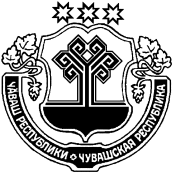 Об общественных профилактических группах по пожарной безопасностина территории Русско-Алгашинского сельского поселенияВ соответствии со ст. 19 Федерального закона от 21.12.1994 № 69-ФЗ «О пожарной безопасности»,  со ст. 14 Федерального закона от 06.10.2003 г. № 131 – ФЗ «Об общих принципах организации местного самоуправления в Российской Федерации», Законом Чувашской Республики от 18.10.2004 г. № 19 "Об организации местного самоуправления в Чувашской Республике", руководствуясь Уставом Русско-Алгашинского сельского поселения Шумерлинского района Чувашской Республики, в целях активизации работы по предупреждению пожаров и усилению пожарной безопасности на территории Русско-Алгашиинского сельского поселения Шумерлинского района, администрация Русско-Алгашинского сельского поселения Шумерлинского района Чувашской Республики постановляет: 1. Сформировать по согласованию общественные профилактические группы по пожарной безопасности на территории Русско-Алгашинского сельского поселения согласно приложению 1 к настоящему постановлению.2. Считать основными функциональными задачами профилактических групп по пожарной безопасности на территории Русско-Алгашинского сельского поселения следующее:- проведение обследования состояния пожарной безопасности в жилом секторе (с согласия собственников домовладений), в т. ч. по вопросам соблюдения правил эксплуатации электробытовых приборов и электроустановок, газового оборудования, печей и дымоходов жилых домов, бань, наличия в домохозяйствах первичных средств пожаротушения, и доведение до сведения граждан рекомендаций по устранению выявленных недостатков и нарушений;- содействие органам местного самоуправления Русско-Алгашинского сельского поселения в реализации мероприятий, направленных на выполнение требований пожарной безопасности.3. Принять к сведению, что координацию деятельности общественных профилактических групп  по пожарной безопасности  на территории Русско-Алгашинского сельского поселения осуществляет глава администрации Русско-Алгашинского сельского поселения.4. Настоящее постановление опубликовать в печатном издании «Вестник Русско-Алгашинского сельского поселения Шумерлинского района» и разместить на официальном сайте   Русско-Алгашинского сельского поселения в информационно-телекоммуникационной сети «Интернет». 5. Контроль за исполнением настоящего постановления возлагаю на себя.Глава Русско-Алгашинского сельского поселения                                                                                       В.Н.СпиридоновПриложениек постановлению администрацииРусско-Алгашинского сельского поселенияот 16.04.2021 г. № 36 Профилактические группы  по пожарной безопасностина территории Русско-Алгашинского сельского поселенияЧĂВАШ  РЕСПУБЛИКИÇĚМĚРЛЕ РАЙОНĚЧУВАШСКАЯ РЕСПУБЛИКА ШУМЕРЛИНСКИЙ  РАЙОН  ВЫРĂС УЛХАШ ЯЛ ПОСЕЛЕНИЙĚН ПУÇЛĂХĚ ЙЫШĂНУ«13» апреля  2021  №35Вырăс Улхаш салиАДМИНИСТРАЦИЯ РУССКО-АЛГАШИНСКОГО СЕЛЬСКОГО ПОСЕЛЕНИЯ ПОСТАНОВЛЕНИЕ«13» апреля  2021 № 35село Русские АлгашиФ. И. О.Статус в группеСпиридонов В.Н. – глава администрации Русско-Алгашинского сельского поселенияРуководитель группыЧебутаев Р.А. – директор МБОУ «Алгашинская СОШ» ( по согласованию)Заместитель руководителя группы Тортев Евгений Сергеевич – представитель ОНД по г.Шумерля, Шумерлинскому и Красночетайскому районам (по согласованию)Член группыПрокопьев В.П. – лесничий КУ ЧР «Лесная охрана» Минприроды ЧР(по согласованию)Член группыГуськова С.В. – депутат Собрания депутатов Русско-Алгашинского сельского поселения Член группыМальков А.В. – председатель Собрания депутатов Русско-Алгашинского сельского поселения Член группыФедорова Л.В. – депутат Собрания депутатов Русско-Алгашинского сельского поселенияЧлен группыПотапова С.П – депутат Собрания депутатов Русско-Алгашинского сельского поселенияЧлен группыМумикова Т.Н. – депутат Собрания депутатов Русско-Алгашинского сельского поселенияЧлен группыШивкин С.Ю. – депутат Собрания депутатов Русско-Алгашинского сельского поселенияЧлен группыЕгоров В.И. – депутат Собрания депутатов Русско-Алгашинского сельского поселения, староста поселка Речной Член группыМумиков Н.А. – староста деревни Чувашские Алгаши Член группы